STUDENT CODE OF CONDUCT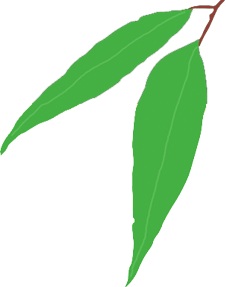 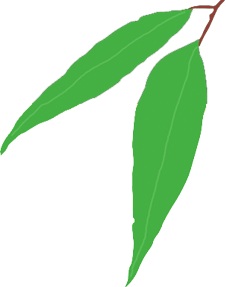 Student Name:__________________Year Level:__________At Tea Tree Gully Primary School, it is expected that students will:strive to adhere to our school values –Responsibility			Excellence 		Collaboration 			Respectfollow school rulesplay safely without bullying or harassmentabide by cyber safety policies/agreementswear correct school uniformrespect the school environment including care of propertyI agree to follow the above code of conduct and I am aware that breaking it may result in consequences Student signature:________________________I have read the information relating to the Student Code of Conduct at Tea Tree Gully Primary School. I have discussed it with my child and I will encourage my child to follow the Student Code of ConductParent/Caregiver name:________________________Parent/Caregiver signature:_____________________Date:____________________________________________________________________________________________________________________________Tea Tree Gully Student Code of Conduct	 Updated and Ratified: September 2023   Review date: September 2025	Page 1 of  1